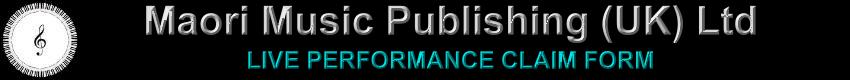 LIVE Performance Claim Sheet           UK RESIDENCIES ONLYPlease complete this sheet and attach it on an EMAIL to: maori@maorimusicpublishing.co.ukPLEASE RETAIN A COPY FOR YOUR REFERENCETYPICAL SETLIST NOTE: If your setlist is the same as previous claims tick here and enter the VENUE DETAILS only;Maximum Setlist of 16 Titles :LIVE CLAIM CASH ADVANCE All UK live claims can take between 3-6 months to process and be paid out.We can offer established clients who have been with us for at least one year an immediate LIVE CLAIM CASH ADVANCE of 50% of the claim value subject to our Standard Terms & Conditions Of Advance on all claims for over TEN Residency performances across all venues.PRO Members do not qualify for Live Advances.If you qualify and wish to apply, please tick here:  VENUE/S             NOTE : Residencies claims can be backdated a maximum of TWELVE months onlyAll claims are payable solely at the discretion of PRS For Music in the UKBand / Act NameTRACKTITLEDURATION(Optional - mm:ss)TUNECODE(Admin. Use Only)NOTES(Admin. Use Only)12345678910111213141516ItemVenue NameHeadline / SupportCity / TownPostcode(REQUIRED)Date/s(DD/MM/YYYY)Date/s(DD/MM/YYYY)1(LEAVE BLANK)(LEAVE BLANK)(LEAVE BLANK)(LEAVE BLANK)(LEAVE BLANK)(LEAVE BLANK)(LEAVE BLANK)(LEAVE BLANK)(LEAVE BLANK)(LEAVE BLANK)(LEAVE BLANK)(LEAVE BLANK)(LEAVE BLANK)(LEAVE BLANK)(LEAVE BLANK)(LEAVE BLANK)(LEAVE BLANK)(LEAVE BLANK)(LEAVE BLANK)(LEAVE BLANK)2(LEAVE BLANK)(LEAVE BLANK)(LEAVE BLANK)(LEAVE BLANK)(LEAVE BLANK)(LEAVE BLANK)(LEAVE BLANK)(LEAVE BLANK)(LEAVE BLANK)(LEAVE BLANK)(LEAVE BLANK)(LEAVE BLANK)(LEAVE BLANK)(LEAVE BLANK)(LEAVE BLANK)(LEAVE BLANK)(LEAVE BLANK)(LEAVE BLANK)(LEAVE BLANK)(LEAVE BLANK)3(LEAVE BLANK)(LEAVE BLANK)(LEAVE BLANK)(LEAVE BLANK)(LEAVE BLANK)(LEAVE BLANK)(LEAVE BLANK)(LEAVE BLANK)(LEAVE BLANK)(LEAVE BLANK)(LEAVE BLANK)(LEAVE BLANK)(LEAVE BLANK)(LEAVE BLANK)(LEAVE BLANK)(LEAVE BLANK)(LEAVE BLANK)(LEAVE BLANK)(LEAVE BLANK)(LEAVE BLANK)4(LEAVE BLANK)(LEAVE BLANK)(LEAVE BLANK)(LEAVE BLANK)(LEAVE BLANK)(LEAVE BLANK)(LEAVE BLANK)(LEAVE BLANK)(LEAVE BLANK)(LEAVE BLANK)(LEAVE BLANK)(LEAVE BLANK)(LEAVE BLANK)(LEAVE BLANK)(LEAVE BLANK)(LEAVE BLANK)(LEAVE BLANK)(LEAVE BLANK)(LEAVE BLANK)(LEAVE BLANK)5(LEAVE BLANK)(LEAVE BLANK)(LEAVE BLANK)(LEAVE BLANK)(LEAVE BLANK)(LEAVE BLANK)(LEAVE BLANK)(LEAVE BLANK)(LEAVE BLANK)(LEAVE BLANK)(LEAVE BLANK)(LEAVE BLANK)(LEAVE BLANK)(LEAVE BLANK)(LEAVE BLANK)(LEAVE BLANK)(LEAVE BLANK)(LEAVE BLANK)(LEAVE BLANK)(LEAVE BLANK)